Greyfriars Primary School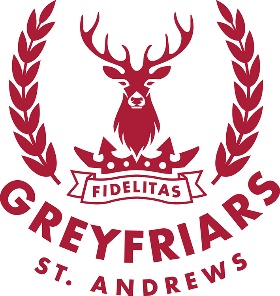 Newsletter23.11.11Dear AllWe are all very busy in school getting ready for Christmas.  Thank you for placing your orders for Christmas cards within the allotted time-frame.  Hopefully the items you have ordered will be with you over the next couple of weeks.  Shared StartIt was lovely to welcome the parents of children in our P1/2 and P2/3 classes this morning.  There will be further opportunities for you to come into class and participate in some activities with your child in January.  Once dates are confirmed, I will share these with you.We look forward to welcoming the parents of children in our P3/4 class on Tuesday 29th November, 9am – 9.30am.  Please follow the children into school and into the classroom where a variety of activities have been set up for you to enjoy with your child.St. Andrew’s DayOn Wednesday 30th November the children have the option to wear tartan to school to celebrate St. Andrew’s Day.  This is not a non-uniform day e.g. if they wear a kilt, then school shirt, tie and sweatshirt should also be worn; if a tartan tie is worn, it replaces the school tie; a tartan shirt replaces their school shirt etc. BikeabilityPrimary Seven have almost completed Level One in Bikeability.  The instructor has decided that he would like the P7s to progress onto Level Two next week.  This means, unfortunately, that the Primary six sessions of Bikeability are postponed.  Once I have confirmation of the start date of this, I will share it with you.  I apologise for the delay in starting Primary Six and the knock-on effect this will have on Primary Five.   Christmas FayreThe children are busy organising our Christmas fayre and making crafts to sell.  A letter with more details regarding this will come out soon. There will, however, be a second-hand winter clothing stall at the fayre.  We are looking for donations of jackets, walking boots and welly boots, gloves/hats, jumpers, thermal vests and outdoor gear. Donations can be dropped off at the school.Christmas Jumper DayOn Friday 16th December the children may come into school wearing their Christmas Jumper.  This is an annual fundraising event to raise money for Save the Children.  The children are asked to pay £1 if they wear their Christmas jumper, which will be donated to this worthy cause.Christmas LunchChristmas lunch will be served on Friday 16th December.  Please ensure that if your child is having a school dinner on this day, that this is pre-ordered by Friday 25th November.  If you haven’t already completed the Microsoft Form sent out, please use the link below or contact the school office.
https://forms.office.com/r/fUfnRdE26xP1-3 NativityChildren in P1-3 have started to rehearse for their Nativity which will be held on Wednesday 14th December at 1.30pm in the School Hall.  The Parent Council have very kindly offered to serve tea/coffee and mince pies.  Everyone is very welcome.  The class teachers will be in touch should your child need something specific for their costume.  Pre-loved School UniformAs you know, we have a wide variety of pre-loved school uniform here in school. One of our parents, Anya Hart Dyke, has offered to manage the uniform ‘shop’. If you need any uniform please contact Anya 07971820945 anyahd@yahoo.com and she will be happy to organise uniform for you. There is no cost involved.Yours sincerelyCollette CromptonGreyfriarsrcps.headteacher@fife.gov.ukDates for your DiaryFriday 9th December – Whole school trip to the Byre TheatreMonday 12th December – NHS Flu Vaccinations (rescheduled)Wednesday 14th December – P1-3 NativityThursday 15th December, 10am – Christmas MassThursday 15th December, 6pm to 8pm, - Christmas Fayre in the school hall Friday 16th December – Christmas Jumper Day in aid of Save the Children (£1)Friday 16th December – Christmas LunchMonday 19th December – P1 – P3 Christmas PartyTuesday 20th December – P4 and P5 Christmas PartyWednesday 21st December – P6 and P7 Christmas PartyWednesday 21st December – School finishes for the Christmas Holidays at 3pm Thursday 5th January – Back to School